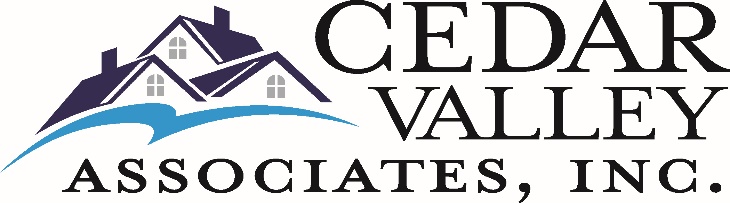                   8879 24th Ave Jenison, MI  49428Lot Pricing:Cedar Lake West Lots	(all sports)			Lots that border Willow Lake area                  *Rights reserved to change lot pricing at anytime
Fully improved building sites – city water/sewer, sidewalks, high speed internetWalkout sitesMinimum building restrictions:  Ranch - 1600 sq. ft. on the main floor. Two Story - 1200 sq. ft. on the main floor.Jenison SchoolsLocated in Jenison, at Fillmore St and 28th Ave,Covenants and Restrictions available upon requestE-mail: denise@cedarvalleylakes.com    616-457-5220   www.cedarvalleylakes.comLot 208SoldLot 220Sold Lot 209SoldLot 221        SoldLot 210        SoldLot 222SoldLot 211SoldLot 223SoldLot 212SoldLot 224SoldLot 213SoldLot 225Sold Lot 214SoldLot 226        SoldLot 215Sold Lot 227Sold Lot 216SoldLot 228Sold Lot 217SoldLot 229Sold Lot 218Sold Lot 230Sold Lot 219Sold Lot 231Sold Lot 232Sold Lot 239Sold Lot 233Sold Lot 240Sold Lot 234Sold Lot 241Sold Lot 235Sold Lot 242Sold Lot 236Sold Lot 243SoldLot 237Sold Lot 244Sold Lot 238       SoldLot 245Sold 